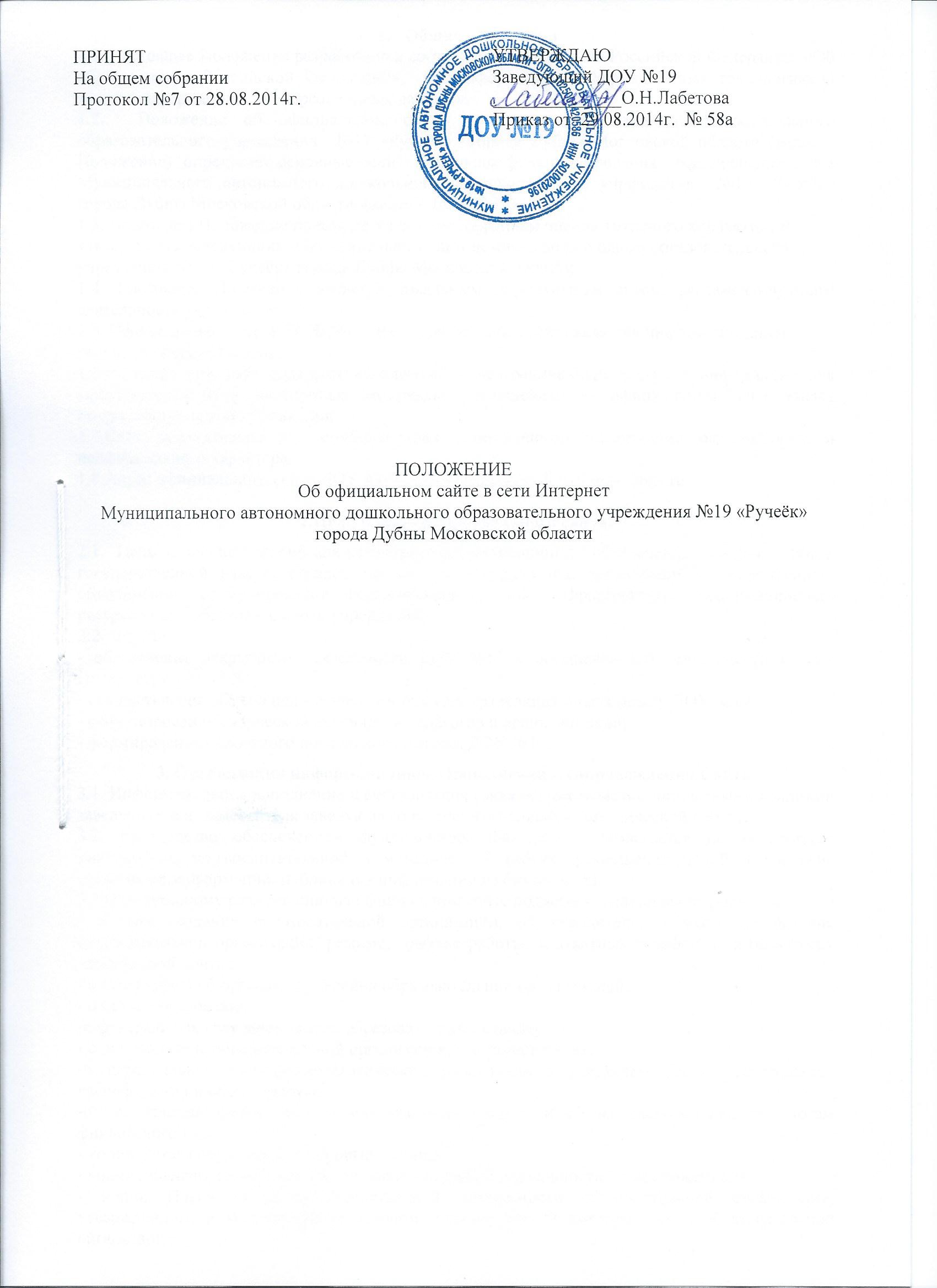 Общие положения.1.1. Настоящее Положение разработано в соответствии с Законами Российской Федерации: «Об образовании в Российской Федерации», «Об информации, информационных технологиях и защите информации», «О персональных данных».1.2.  Положение об официальном сайте Муниципального автономного дошкольного образовательного учреждения  №19 «Ручеёк»  города Дубны Московской области (далее – Положение)  определяет основные цели   и  порядок функционирования   официального сайта  Муниципального автономного дошкольного образовательного учреждения  №19 «Ручеёк»  города Дубны Московской области  (далее – ДОУ №19)1.3. Настоящее Положение принимается общим собранием членов трудового коллектива и утверждается заведующим Муниципального  автономного дошкольного образовательного учреждения № 19 «Ручеёк» города Дубны Московской области.1.4. Настоящее Положение является локальным нормативным актом, регламентирующим деятельность учреждения.1.5. Официальный сайт ДОУ №19 (далее – официальный сайт) является информационным ресурсом  в сети Интернет.1.6.Официальный сайт содержит бесплатный и неограниченный доступ к информации для пользователей. Информационные материалы, размещенные на официальном сайте имеют статус официальной публикации.1.7.Сайт предназначен для опубликования общезначимой информации официального и неофициального характера.1.8.Адрес официального сайта ДОУ №19 в сети Интернет: dou19.uni-dubna.ru2.Цели и задачи официального сайта.2.1.  Цель: создание условий для реализации информационного обеспечения граждан, органов государственной власти, органов местного самоуправления, организаций и общественных объединений, стимулирование формирования единой инфраструктуры информационных ресурсов общеобразовательных учреждений.2.2.  Задачи: - обеспечение открытости деятельности ДОУ №19 и освещение его деятельности в сети Интернет;- осуществление обмена педагогическим опытом, трансляция опыта между ДОУ №19;- стимулирование творческой активности педагогов и воспитанников;- формирование целостного позитивного имиджа ДОУ №19.3. Организация информационного наполнения и сопровождения Сайта.3.1. Информационное наполнение и актуализация сайта осуществляется совместными усилиями заведующего и  заместителя заведующего по воспитательной и методической работе.3.2. Руководство обеспечением функционирования сайта  возлагается на заместителя заведующего по воспитательной и методической работе (размещение новой и удаление устаревшей информации, публикация информации из баз данных).3.3.Обязательному размещению на официальном сайте подлежит следующая информация:- о дате создания образовательной организации, об учредителе, о месте нахождения образовательной организации, режиме, графике работы, контактных телефонах  и об адресах электронной почты;- о структуре и об органах управления образовательной организацией;- о языке образования;-о федеральных государственных образовательных стандартах;- о руководителе образовательной организации, его заместителях;-о персональном составе педагогических работников с указанием уровня образования, квалификации и опыта работы;-о поступлении финансовых и материальных средств и об их расходовании по итогам финансового года;- копии Устава образовательной организации;- копии лицензии на осуществление образовательной деятельности ( с приложением)- копии Плана финансово-хозяйственной деятельности образовательной организации,  утвержденного в установленном законом порядке или бюджетной сметы образовательной организации;- о локальных нормативных актах, предусмотренных частью 2 статьи 30 Федерального закона «Об образовании в Российской Федерации», правил внутреннего распорядка воспитанников, правил внутреннего трудового распорядка;- отчета о результатах самообследования (публичного доклада заведующего ДОУ №19);- документа о порядке оказания платных образовательных услуг, в том числе образца договора об оказании платных образовательных услуг, документа об утверждении стоимости обучения по каждой образовательной программе;- предписаний органов, осуществляющих государственный контроль (надзор) в сфере образования, отчетов об исполнении таких предписаний;- иной информации, которая размещается , опубликовывается по решению образовательной организации и (или) размещение, опубликование которой являются обязательными в соответствии с законодательством РФ;3.4. Информация и документы подлежат размещению на официальном сайте и обновлению в течении десяти рабочих дней со дня их создания, получения или внесения в них соответствующих изменений. Порядок размещения и обновления информации об образовательной организации, в том числе ее содержание и формы предоставления, устанавливается Правительством  Российской Федерации.3.5.К размещению на официальном сайте запрещены  следующие материалы:- нарушающие авторское право;- содержащие ненормативную лексику;- нарушающие действующее законодательство и нормы морали;- нарушающие конфиденциальность и служебную информацию.3.6. Сроки хранения информации на официальном сайте:- годовые, учебные  планы работы, отчеты и  текущая информация хранится 1 год;- публичные доклады хранятся 3 года.4.Ответственность за достоверность информации и своевременное размещение её на официальном сайте.4.1. Руководитель ДОУ №19 несет ответственность за содержание информации, представленной на сайте.4.2.  Ответственность за  своевременное обновление информации официального сайта, а также  удаление материалов, не соответствующих требованиям данного Положения несет заместитель заведующего по воспитательной и методической работе.4.3. Раздел «Новости» пополняется (по возможности) не реже одного раза в неделю.5. Контроль5.1.  Общая координация работ по развитию сайта и контроль выполнения обязанностей лицами, участвующими в процессах информационного наполнения, актуализации и программно-технического сопровождения сайта, возлагается на  заведующего ДОУ.6. Финансирование, материально-техническое обеспечение работы официального сайта ДОУ № 19. 6.1. Работа по обеспечению функционирования официального сайта производится за счет средств ДОУ № 19 либо за счет привлеченных средств.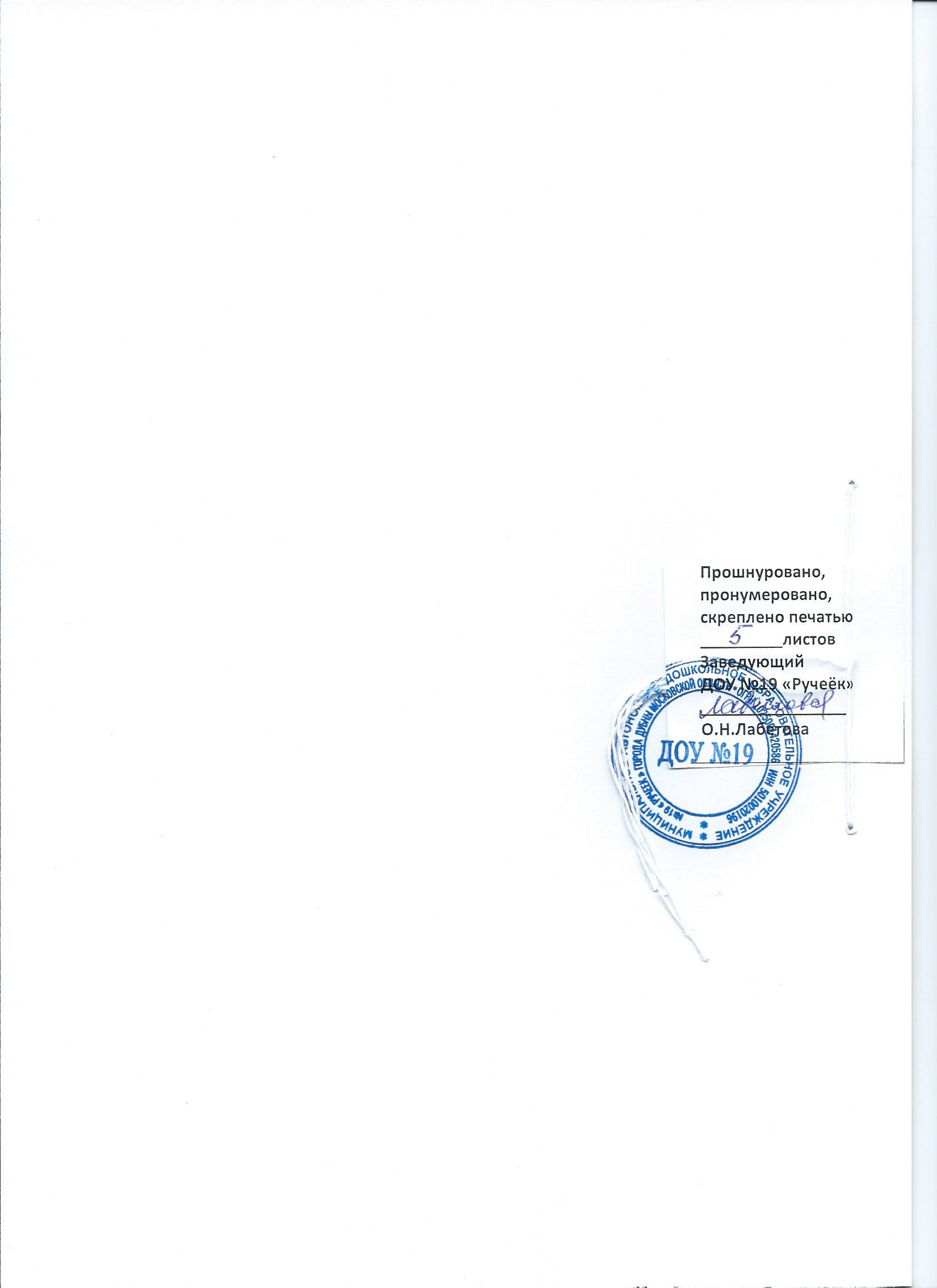 